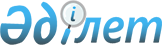 Об установлении ограничительных мероприятий на улице Кайнар, села Орманшы, сельского округа Дермене
					
			Утративший силу
			
			
		
					Решение акима сельского округа Дермене города Арыс Южно-Казахстанской области от 6 мая 2016 года № 13. Зарегистрировано Департаментом юстиции Южно-Казахстанской области 17 мая 2016 года № 3744. Утратило силу решением акима сельского округа Дермене города Арыс Южно-Казахстанской области от 7 июля 2016 года № 24      Сноска. Утратило силу решением акима сельского округа Дермене города Арыс Южно-Казахстанской области от 07.07.2016 № 24 (вводится в действие со дня его первого официального опубликования).

      В соответствии с пунктом 2 статьи 35 Закона Республики Казахстан от 23 января 2001 года "О местном государственном управлении и самоуправлении в Республике Казахстан", с подпунктом 7) статьи 10-1 Закона Республики Казахстан от 10 июля 2002 года "О ветеринарии", на основании представления руководителя Арысской городской территориальной инспекции Комитета ветеринарного контроля и надзора Министерства сельского хозяйства Республики Казахстан от 5 мая 2016 года № 73 и в целях ликвидации очагов заразных болезней животных РЕШИЛ:

      1. В связи с заболеванием бешенства коровы, жилого дома по адресу № 7 улицы Кайнар села Орманшы сельского округа Дермене, установить ограничительные мероприятия по улице Кайнар.

      2. Контроль за исполнением настоящего решения оставляю за собой.

      3. Настоящее решение вводится в действие со дня его первого официального опубликования.


					© 2012. РГП на ПХВ «Институт законодательства и правовой информации Республики Казахстан» Министерства юстиции Республики Казахстан
				
      Аким сельского округа Дермене

А.Алиев
